Харківський національний університет імені В.Н. КаразінаФакультет геології, географії, рекреації і туризму Спеціальність	6.040104. Географія Спеціалізація	______________ Семестр  восьмийФорма навчання деннаРівень вищої освіти (освітньо-кваліфікаційний рівень): бакалаврНавчальна дисципліна: Семінар з регіональної економічної і соціальної географіїПОТОЧНИЙ КОНТРОЛЬ студента(ки) ІV курсу групи __________П.І. _________________________________________ Підпис студента _______________Кількість отриманих балів _____________ Підпис викладача _________________Максимальна кількість балів – 20. Варіант ХХ (Приклад).1. Дайте визначення наступних понять (max. 3 б.):1. Країна ___________________________________________________________________________________________________________________________________________________________________________________________________________________________________________________________________2. Делімітація кордону _______________________________________________________________________________________________________________________________________________________________________________________________________________________________________________________3. Протекторат ______________________________________________________________________________________________________________________________________________________________________________________________________________________________________________________________2. Заповніть таблиці (max. 5 б. – 2,5 б. + 2,5 б.):Рознесіть наступні країни у таблицю (Монголія, Марокко, Словачина, Іспанія, Танзанія)Рознесіть наступні країни у таблицю (Ісландія, Австрія, Канада, Уругвай, Нігерія)3. Розшифруйте абревіатуру наступних міжнародних організацій (max. 3 б.):СОТ - _________________________________________________________________________________;МАГАТЭ - ______________________________________________________________________________;ГУАМ - _________________________________________________________________________________;4. Виберіть із запропонованого списку країни, які не мають прямого виходу до моря (зайві закресліть) (0,5 б. за кожну правильну відповідь):     Непал, Пакистан, Сербія, Італія, Алжир, Молдова, Австрія, Бразилія, Мексика.5. Підберіть пару «колонія-колишня метрополія» (0,5 б. за кожну правильну відповідь):     Бангладеш                              Франція     Куба                                        Португалія     Бразилія                                  В. Британія     Кот Д’Івуар                             Іспанія6. Підпишіть столиці вказаних країн та позначте дані країни на контурній карті (max. 5 б.):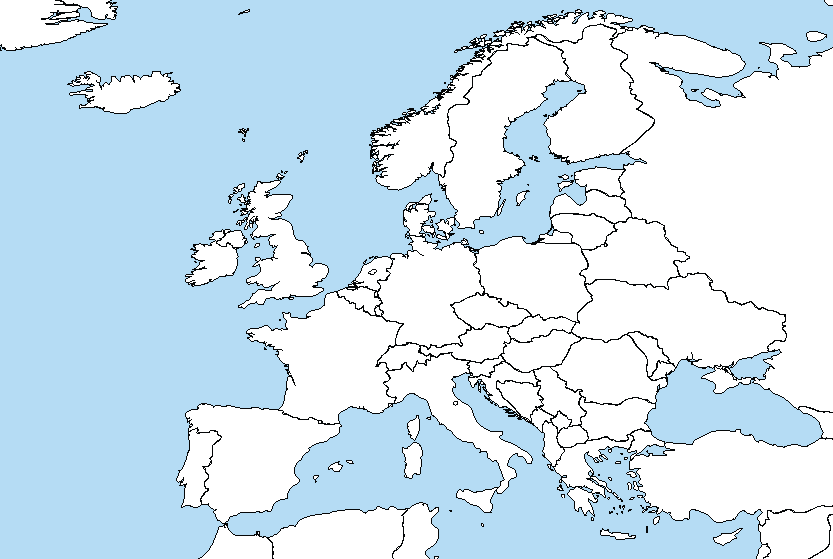 Затверджено на засіданні кафедри соціально-економічної географії та регіонознавства28 серпня 2018 року, протокол № 11Зав. кафедри                                  								      проф. Нємець Л.М.Викладач                                                                                                                                                              доц. Вірченко П.А.РеспублікиМонархіїУнітарніФедеративні№КраїнаСтолиця1.Сан-Марино2.Бельгія3.Болгарія4.Словенія5.Словаччина